                                                              ΕΡΤ Α.Ε.ΥΠΟΔΙΕΥΘΥΝΣΗ ΔΙΕΘΝΩΝ ΤΗΛΕΟΠΤΙΚΩΝ ΠΡΟΓΡΑΜΜΑΤΩΝΔΟΡΥΦΟΡΙΚΟ ΠΡΟΓΡΑΜΜΑΕβδομαδιαίο πρόγραμμα 19/08/2017 -  25/08/2017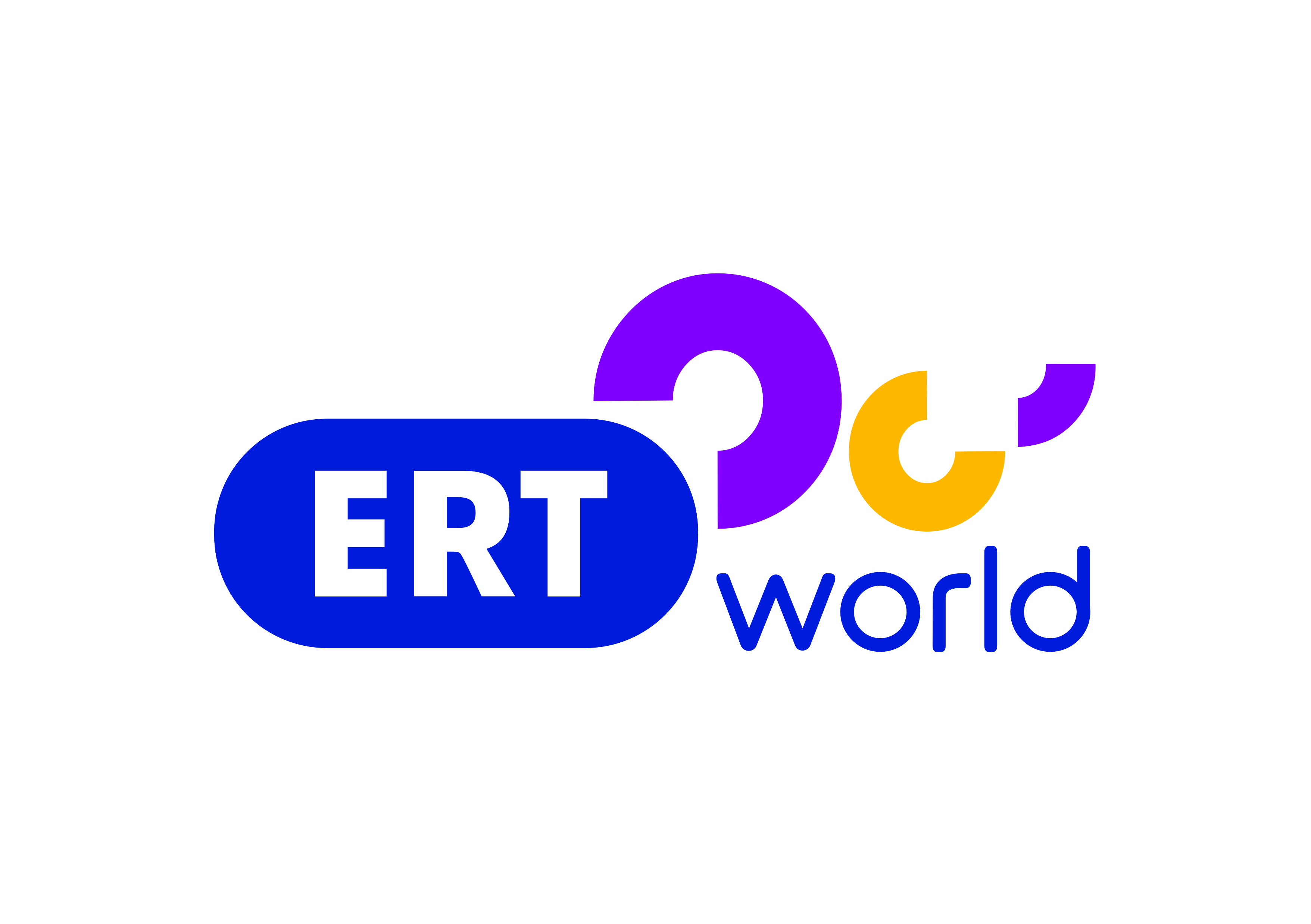  Σύνθεση και Ροή Προγράμματος                                 ΣΑΒΒΑΤΟ   19/807.00        ΜΑΖΙ ΤΟ ΣΑΒΒΑΤΟΚΥΡΙΑΚΟ10.00       ΤΑΞΙΔΕΥΟΝΤΑΣ ΣΤΗΝ ΕΛΛΑΔΑ11.05        ΤΑ ΕΠΑΓΓΕΛΜΑΤΑ ΤΗΣ ΘΑΛΑΣΣΑΣ12.00        ΔΕΛΤΙΟ ΕΙΔΗΣΕΩΝ12.30        ΤΟΠΙΚΕΣ ΚΟΥΖΙΝΕΣ13.30         ΔΙΑΣΠΟΡΑ      15.00        ΔΕΛΤΙΟ ΕΙΔΗΣΕΩΝ16.00        ΣΤΟΥΣ ΗΧΟΥΣ ΤΟΥ ΜΠΙΓΚ ΜΠΕΝ17.00         ONE WAY TICKET 18.00         ΔΕΛΤΙΟ ΕΙΔΗΣΕΩΝ18.15         20ος ΑΙΩΝΑΣ ΕΠΙΛΟΓΕΣ18.30         ΕΣ ΑΥΡΙΟΝ ΤΑ ΣΠΟΥΔΑΙΑ-ΠΟΡΤΡΕΤΑ ΤΟΥ ΑΥΡΙΟ19.00         ΜΟΥΣΙΚΕΣ ΤΟΥ ΚΟΣΜΟΥ20.00          ΒΟΤΑΝΑ , ΚΑΡΠΟΙ ΤΗΣ ΓΗΣ      20.55          ΚΕΝΤΡΙΚΟ ΔΕΛΤΙΟ ΕΙΔΗΣΕΩΝ22.00          24 ΩΡΕΣ  ΕΛΛΑΔΑ23.00          ΑΝΘΡΩΠΟΙ ΚΑΙ ΙΣΤΟΡΙΕΣ--------------------------------------------------------------------------------------      00.10         ΔΙΑΣΠΟΡΑ01.30         ONE WAY TICKET02.30         ΣΤΟΥΣ ΗΧΟΥΣ ΤΟΥ ΜΠΙΓΚ ΜΠΕΝ03.30         ΕΣ ΑΥΡΙΟΝ ΤΑ ΣΠΟΥΔΑΙΑ-ΠΟΡΤΡΕΤΑ ΤΟΥ ΑΥΡΙΟ04.00         ΜΟΥΣΙΚΕΣ ΤΟΥ ΚΟΣΜΟΥ05.00         ΒΟΤΑΝΑ , ΚΑΡΠΟΙ ΤΗΣ ΓΗΣ          06.00         24 ΩΡΕΣ ΣΤΗΝ ΕΛΛΑΔΑ06.50         ΑΝΘΡΩΠΟΙ ΚΑΙ ΙΣΤΟΡΙΕΣ                                                ΚΥΡΙΑΚΗ     20/808.00          ΘΕΙΑ ΛΕΙΤΟΥΡΓΙΑ  10.30          ΜΟΥΣΙΚΗ ΠΑΡΑΔΟΣΗ11.30          ΧΩΡΙΣ ΕΡΩΤΗΣΗ12.00          ΔΕΛΤΙΟ ΕΙΔΗΣΕΩΝ12.30          ΕΛΛΗΝΩΝ ΔΡΩΜΕΝΑ          13.05          ΤΟ ΑΛΑΤΙ ΤΗΣ ΓΗΣ15.00          ΔΕΛΤΙΟ ΕΙΔΗΣΕΩΝ 16.00           ΠΡΟΣΩΠΙΚΑ17.00          28 ΦΟΡΕΣ ΕΥΡΩΠΗ  18.00           ΔΕΛΤΙΟ ΕΙΔΗΣΕΩΝ 18.15           20ος ΑΙΩΝΑΣ ΕΠΙΛΟΓΕΣ18.30           ΕΣ ΑΥΡΙΟΝ ΤΑ ΣΠΟΥΔΑΙΑ –ΠΟΡΤΡΕΤΑ ΤΟΥ ΑΥΡΙΟ19.00           ΤΑ ΣΤΕΚΙΑ        20.00           ΤΑΞΙΔΕΥΟΝΤΑΣ ΣΤΗΝ ΕΛΛΑΔΑ          20.55           ΚΕΝΤΡΙΚΟ ΔΕΛΤΙΟ ΕΙΔΗΣΕΩΝ           22.00          ΣΤΗΝ ΥΓΕΙΑ ΜΑΣ----------------------------------------------------------------------------------------------01.00          ΜΟΥΣΙΚΗ ΠΑΡΑΔΟΣΗ02.00          ΧΩΡΙΣ ΕΡΩΤΗΣΗ02.30          ΕΣ ΑΥΡΙΟΝ ΤΑ ΣΠΟΥΔΑΙΑ – ΠΟΡΤΡΕΤΑ ΤΟΥ ΑΥΡΙΟ03.00          ΠΡΟΣΩΠΙΚΑ04.00          28 ΦΟΡΕΣ ΕΥΡΩΠΗ05.00          ΤΑ ΣΤΕΚΙΑ06.00          ΤΑΞΙΔΕΥΟΝΤΑΣ ΣΤΗΝ ΕΛΛΑΔΑ                               ΔΕΥΤΕΡΑ   21/8
07.00           ΚΑΛΟΚΑΙΡΙΝΗ ΕΝΗΜΕΡΩΣΗ10.00           ΤΑΞΙΔΕΥΟΝΤΑΣ ΜΕ ΤΗ ΜΑΓΙΑ11.00           ΤΑ ΜΥΣΤΙΚΑ ΤΟΥ ΑΠΟΛΥΤΟΥ ΓΑΛΑΖΙΟΥ11.30           ΠΡΟΒΑ ΓΑΜΟΥ  12.00            ΔΕΛΤΙΟ ΕΙΔΗΣΕΩΝ  12.30            Ο ΑΝΔΡΟΚΛΗΣ ΚΑΙ ΤΑ ΛΙΟΝΤΑΡΙΑ ΤΟΥ13.30            ΕΞΑΝΤΑΣ14.30            ΧΩΡΙΣ ΕΡΩΤΗΣΗ 
15.00            ΔΕΛΤΙΟ ΕΙΔΗΣΕΩΝ  16.00           ΚΟΙΤΑ ΤΙ ΕΚΑΝΕΣ18.00            ΔΕΛΤΙΟ ΕΙΔΗΣΕΩΝ18.15            Η ΖΩΗ ΜΟΥ , Η ΥΓΕΙΑ ΜΟΥ18.50            Η ΙΣΤΟΡΙΑ ΤΩΝ ΧΡΟΝΩΝ ΜΟΥ19.40            Η ΜΗΧΑΝΗ ΤΟΥ ΧΡΟΝΟΥ20.45           Ο ΚΑΙΡΟΣ ΣΤΗΝ ΩΡΑ ΤΟΥ20.55           ΚΕΝΤΡΙΚΟ ΔΕΛΤΙΟ ΕΙΔΗΣΕΩΝ22.00          Ο ΚΟΣΜΟΣ ΤΩΝ ΣΠΟΡ (Μ)23.00           ERT3.GR    (Μ)-----------------------------------------------------------------------------------00.30          Ο ΑΝΔΡΟΚΛΗΣ ΚΑΙ ΤΑ ΛΙΟΝΤΑΡΙΑ ΤΟΥ01.20          ΕΞΑΝΤΑΣ02.15          ΧΩΡΙΣ ΕΡΩΤΗΣΗ02.45          ΠΡΟΒΑ ΓΑΜΟΥ   03.15          ΚΟΙΤΑ ΤΙ ΕΚΑΝΕΣ05.10          Η ΙΣΤΟΡΙΑ ΤΩΝ ΧΡΟΝΩΝ ΜΟΥ06.00          Η ΜΗΧΑΝΗ ΤΟΥ ΧΡΟΝΟΥ                                    ΤΡΙΤΗ        22/807.00           ΚΑΛΟΚΑΙΡΙΝΗ ΕΝΗΜΕΡΩΣΗ10.00           ΤΑΞΙΔΕΥΟΝΤΑΣ ΜΕ ΤΗ ΜΑΓΙΑ11.00           ΕΛΛΗΝΙΚΟΙ ΠΑΡΑΔΟΣΙΑΚΟΙ ΟΙΚΙΣΜΟΙ11.30           ΠΡΟΒΑ ΓΑΜΟΥ12.00           ΔΕΛΤΙΟ ΕΙΔΗΣΕΩΝ12.30          Ο ΑΝΔΡΟΚΛΗΣ ΚΑΙ ΤΑ ΛΙΟΝΤΑΡΙΑ ΤΟΥ13.30          ΕΡΤ report14.30          ΤΑΞΙΔΕΥΟΝΤΑΣ ΣΤΗΝ ΕΛΛΑΔΑ15.00           ΔΕΛΤΙΟ ΕΙΔΗΣΕΩΝ 16.00           ΚΟΙΤΑ ΤΙ ΕΚΑΝΕΣ18.00           ΔΕΛΤΙΟ ΕΙΔΗΣΕΩΝ18.15           Η ΖΩΗ ΜΟΥ , Η ΥΓΕΙΑ ΜΟΥ18.50          Η ΙΣΤΟΡΙΑ ΤΩΝ ΧΡΟΝΩΝ ΜΟΥ 19.40          Η  ΜΗΧΑΝΗ  ΤΟΥ  ΧΡΟΝΟΥ20.45          Ο ΚΑΙΡΟΣ ΣΤΗΝ ΩΡΑ ΤΟΥ20.55           ΚΕΝΤΡΙΚΟ ΔΕΛΤΙΟ ΕΙΔΗΣΕΩΝ 22.00          Ο ΚΟΣΜΟΣ ΤΩΝ ΣΠΟΡ (Μ)23.00           ERT3.GR    (Μ)-----------------------------------------------------------------------------------00.30          Ο ΑΝΔΡΟΚΛΗΣ ΚΑΙ ΤΑ ΛΙΟΝΤΑΡΙΑ ΤΟΥ01.20          ΕΡΤ report02.15          ΕΛΛΗΝΙΚΟΙ ΠΑΡΑΔΟΣΙΑΚΟΙ ΟΙΚΙΣΜΟΙ02.45          ΠΡΟΒΑ ΓΑΜΟΥ   03.15          ΚΟΙΤΑ ΤΙ ΕΚΑΝΕΣ05.10          Η ΙΣΤΟΡΙΑ ΤΩΝ ΧΡΟΝΩΝ ΜΟΥ06.00          Η ΜΗΧΑΝΗ ΤΟΥ ΧΡΟΝΟΥ                               ΤΕΤΑΡΤΗ   23/807.00           ΚΑΛΟΚΑΙΡΙΝΗ ΕΝΗΜΕΡΩΣΗ10.00           ΤΑΞΙΔΕΥΟΝΤΑΣ ΜΕ ΤΗ ΜΑΓΙΑ11.00           ΕΛΛΗΝΙΚΟΙ ΠΑΡΑΔΟΣΙΑΚΟΙ ΟΙΚΙΣΜΟΙ11.30           ΠΡΟΒΑ ΓΑΜΟΥ  12.00            ΔΕΛΤΙΟ ΕΙΔΗΣΕΩΝ  12.30           Ο ΑΝΔΡΟΚΛΗΣ ΚΑΙ ΤΑ ΛΙΟΝΤΑΡΙΑ ΤΟΥ13.30           BORDERS14.30           ΜΟΝΟΓΡΑΜΜΑ
15.00            ΔΕΛΤΙΟ ΕΙΔΗΣΕΩΝ 16.00           ΚΟΙΤΑ ΤΙ ΕΚΑΝΕΣ18.00            ΔΕΛΤΙΟ ΕΙΔΗΣΕΩΝ18.15            Η ΖΩΗ ΜΟΥ , Η ΥΓΕΙΑ ΜΟΥ18.50            Η ΙΣΤΟΡΙΑ ΤΩΝ ΧΡΟΝΩΝ ΜΟΥ19.40           Η  ΜΗΧΑΝΗ  ΤΟΥ  ΧΡΟΝΟΥ20.45           Ο  ΚΑΙΡΟΣ  ΣΤΗΝ ΩΡΑ  ΤΟΥ20.55           ΚΕΝΤΡΙΚΟ ΔΕΛΤΙΟ ΕΙΔΗΣΕΩΝ22.00           Ο ΚΟΣΜΟΣ ΤΩΝ ΣΠΟΡ  (Μ)23.00           ERT3.GR   (Μ)--------------------------------------------------------------------------------00.30          Ο ΑΝΔΡΟΚΛΗΣ ΚΑΙ ΤΑ ΛΙΟΝΤΑΡΙΑ ΤΟΥ  01.20          BORDERS02.15          ΕΛΛΗΝΙΚΟΙ ΠΑΡΑΔΟΣΙΑΚΟΙ ΟΙΚΙΣΜΟΙ02.45          ΠΡΟΒΑ ΓΑΜΟΥ     03.15          ΚΟΙΤΑ ΤΙ ΕΚΑΝΕΣ05.10          Η ΙΣΤΟΡΙΑ ΤΩΝ ΧΡΟΝΩΝ ΜΟΥ06.00          Η ΜΗΧΑΝΗ ΤΟΥ ΧΡΟΝΟΥ                                                   ΠΕΜΠΤΗ   24/807.00          ΚΑΛΟΚΑΙΡΙΝΗ ΕΝΗΜΕΡΩΣΗ10.00          ΤΑΞΙΔΕΥΟΝΤΑΣ ΜΕ ΤΗ ΜΑΓΙΑ11.00         ΕΛΛΗΙΝΚΟΙ ΠΑΡΑΔΟΣΙΑΚΟΙ ΟΙΚΙΣΜΟΙ11.30          ΠΡΟΒΑ ΓΑΜΟΥ12.00          ΔΕΛΤΙΟ ΕΙΔΗΣΕΩΝ  12.30          Ο  ΑΝΔΡΟΚΛΗΣ ΚΑΙ ΤΑ ΛΙΟΝΤΑΡΙΑ ΤΟΥ13.30          ΤΑ ΕΠΑΓΓΕΛΜΑΤΑ ΤΗΣ ΘΑΛΑΣΣΑΣ  14.30          SOCIAL GROWTH15.00           ΔΕΛΤΙΟ ΕΙΔΗΣΕΩΝ  16.00           ΚΟΙΤΑ ΤΙ ΕΚΑΝΕΣ18.00           ΔΕΛΤΙΟ ΕΙΔΗΣΕΩΝ18.15           Η ΖΩΗ ΜΟΥ , Η ΥΓΕΙΑ ΜΟΥ18.50           24 ΩΡΕΣ  ΕΛΛΑΔΑ19.45           ΒΟΤΑΝΑ ΚΑΡΠΟΙ ΤΗΣ ΓΗΣ20.45           Ο ΚΑΙΡΟΣ ΣΤΗΝ ΩΡΑ ΤΟΥ20.55           ΚΕΝΤΡΙΚΟ ΔΕΛΤΙΟ ΕΙΔΗΣΕΩΝ22.00           Ο ΚΟΣΜΟΣ ΤΩΝ ΣΠΟΡ  (Μ)23.00           ERT3.GR  (Μ)--------------------------------------------------------------------------------00.30          Ο ΑΝΔΡΟΚΛΗΣ ΚΑΙ ΤΑ ΛΙΟΝΤΑΡΙΑ ΤΟΥ01.20          ΤΑ ΕΠΑΓΓΕΛΜΑΤΑ ΤΗΣ ΘΑΛΑΣΣΑΣ  02.15          ΕΛΛΗΝΙΚΟΙ ΠΑΡΑΔΟΣΙΑΚΟΙ ΟΙΚΙΣΜΟΙ02.45          ΠΡΟΒΑ ΓΑΜΟΥ    03.15          ΚΟΙΤΑ ΤΙ ΕΚΑΝΕΣ05.10           24 ΩΡΕΣ ΕΛΛΑΔΑ06.00           ΒΟΤΑΝΑ ΚΑΡΠΟΙ ΤΗΣ ΓΗΣ                                   ΠΑΡΑΣΚΕΥΗ          25/8
 07.00          ΚΑΛΟΚΑΙΡΙΝΗ ΕΝΗΜΕΡΩΣΗ10.00          ΤΑΞΙΔΕΥΟΝΤΑΣ ΜΕ ΤΗ ΜΑΓΙΑ11.00          ΕΛΛΗΝΙΚΟΙ ΠΑΡΑΔΟΣΙΑΚΟΙ ΟΙΚΙΣΜΟΙ11.30          ΠΡΟΒΑ ΓΑΜΟΥ  12.00          ΔΕΛΤΙΟ ΕΙΔΗΣΕΩΝ  12.30          Ο ΑΝΔΡΟΚΛΗΣ ΚΑΙ ΤΑ ΛΙΟΝΤΑΡΙΑ ΤΟΥ13.00           ΑΠΟ ΑΓΚΑΘΙ ΡΟΔΟ14.00           ΟΙ ΚΕΡΑΙΕΣ ΤΗΣ ΕΠΟΧΗΣ ΜΑΣ15.00           ΔΕΛΤΙΟ ΕΙΔΗΣΕΩΝ 16.00          ΚΟΙΤΑ ΤΙ ΕΚΑΝΕΣ18.00           ΔΕΛΤΙΟ ΕΙΔΗΣΕΩΝ18.15           Η ΖΩΗ ΜΟΥ , Η ΥΓΕΙΑ ΜΟΥ18.50           Η ΙΣΤΟΡΙΑ ΤΩΝ ΧΡΟΝΩΝ ΜΟΥ 19.40          Η  ΜΗΧΑΝΗ  ΤΟΥ  ΧΡΟΝΟΥ20.45         Ο ΚΑΙΡΟΣ ΣΤΗΝ ΩΡΑ ΤΟΥ20.55          ΚΕΝΤΡΙΚΟ ΔΕΛΤΙΟ ΕΙΔΗΣΕΩΝ22.00           Ο ΚΟΣΜΟΣ ΤΩΝ ΣΠΟΡ  (Μ)23.00           ERT3.GR  (Μ)--------------------------------------------------------------------------------00.30          Ο ΑΝΔΡΟΚΛΗΣ ΚΑΙ ΤΑ ΛΙΟΝΤΑΡΙΑ ΤΟΥ01.00          ΑΠΟ ΑΓΚΑΘΙ ΡΟΔΟ02.00          ΕΛΛΗΝΙΚΟΙ ΠΑΡΑΔΟΣΙΑΚΟΙ ΟΙΚΙΣΜΟΙ02.30          ΠΡΟΒΑ ΓΑΜΟΥ     03.00          ΚΟΙΤΑ ΤΙ ΕΚΑΝΕΣ05.00          Η ΙΣΤΟΡΙΑ ΤΩΝ ΧΡΟΝΩΝ ΜΟΥ06.00          Η ΜΗΧΑΝΗ ΤΟΥ ΧΡΟΝΟΥ